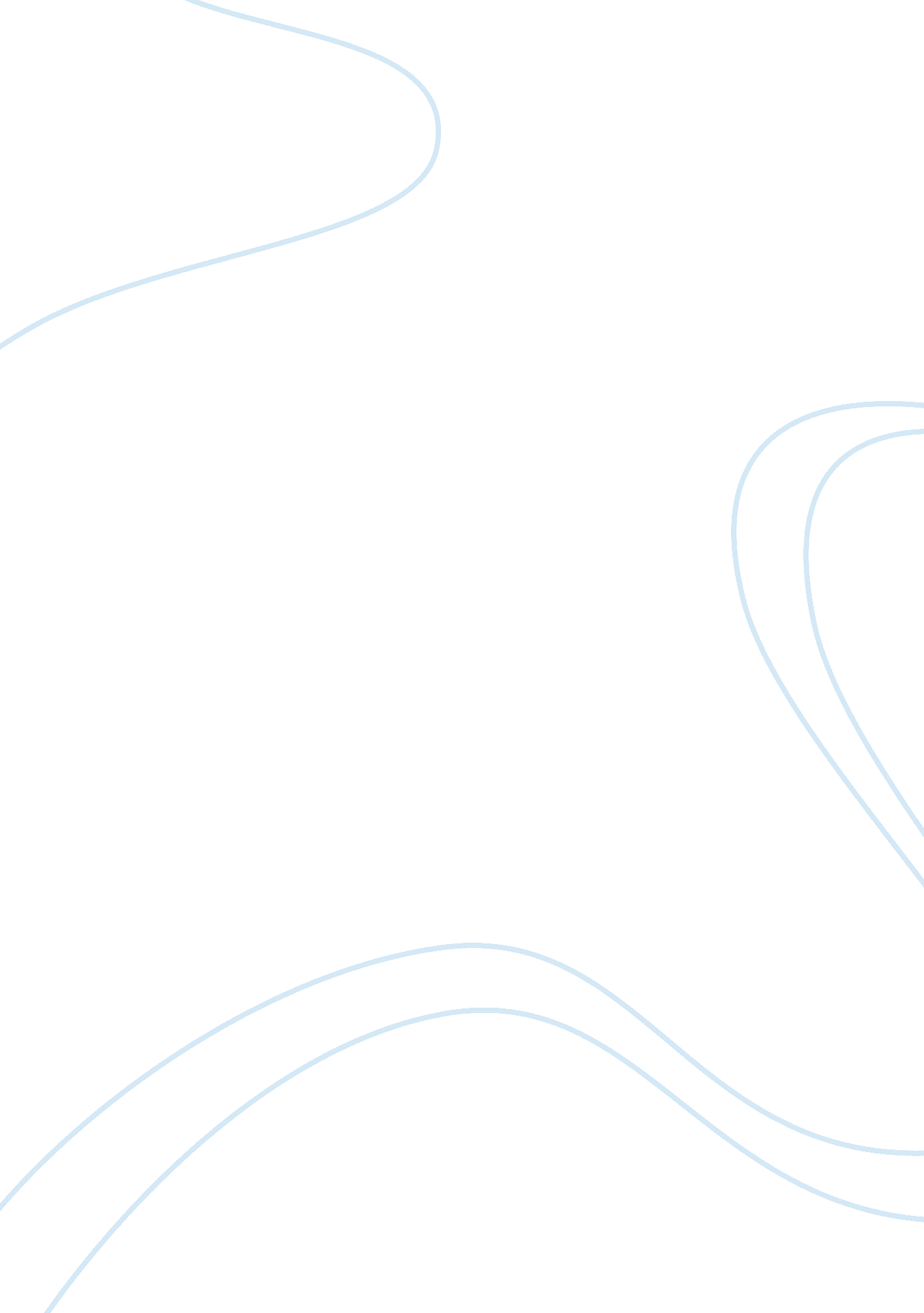 Free essay on scholarship essayPsychology, Success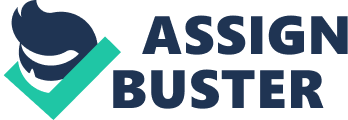 “ The difference between a successful person and others is not a lack of strength, not a lack of knowledge, but rather a lack of will.” This quote by Vince Lombardi, one of the greatest football coaches in the world, became my inspiration. In my life I had challenges that hindered me from achieving my goals albeit I never lost motivation to go forward. Right now my dream is to enter a university and get a degree, so I can succeed and bring positive difference to my country. 
Walt Disney once said: “ We keep moving forward, opening new doors, and doing new things, because we're curious and curiosity keeps leading us down new paths.” My mother is the one to whom I attribute my success in social sciences. As far as I remember myself, I was always curious about the world and different events, so my mother told me to explore and research the answers. Without noticing it, I acquired a true passion for science. In the middle school I met Ms. Brown who was the first teacher that explained to me processes that are going on around, like physics and chemistry, laws that define the world. Soon afterwards, I excelled in studies so much, that my teachers were surprised. And now I want to dedicate my life to study computer engineering, a discipline that advances together with the world and requires high intelligence. I believe that I can achieve success in this field, because I am fond of science and have already set plans for my future researches. 
I have learnt the need for hard work and sheer determination in ensuring success in nearly all endeavors. I am not under any illusion as regards the need for a good education and qualification in order to succeed. I want to follow an example of Einstein, who believed that “ intellectual growth should commence at birth and cease only at death”. To this end, I am persuaded that this college’s great faculty, educational environment, pleasant student community and world famous scholarship meet by aspirations. 